  ВЕСТНИК 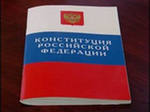 С    сельского поселения Старое           Усманово             Официальное издание  Администрации сельского поселения Старое УсмановоУчредитель газеты: Собрание представителей сельского поселения                                                                                                                                                                                                               Старое  Усманово муниципального района Камышлинский                     05 февраля 2020 года                                                                                                                                                                                 среда                                                                                                                                                                                №3                    Выходит с  июня 2012 года	======================================================================================================    АДМИНИСТРАЦИЯ  СЕЛЬСКОГО  ПОСЕЛЕНИЯ  СТАРОЕ  УСМАНОВО                              МУНИЦИПАЛЬНОГО  КАМЫШЛИНСКИЙ  САМАРСКОЙ ОБЛАСТИ                                        ПОСТАНОВЛЕНИЕ от  04 февраля  2020 г..№ 6                       Об определении мест для выгула домашних животных    В целях регулирования вопросов в сфере благоустройства территории сельского поселения Старое Усманово в части содержания домашний животных и повышения комфортности условий проживания граждан, в соответствии со статьи 8 Федерального закона Российской Федерации от 27.12.2018 года № 498;ФЗ «Об ответственном обращении с животными и о внесении изменений в отдельные законодательные акты Российской Федерации», статьей 14 Федерального Закона от 06.10.2003 № 131;ФЗ «Об общих принципах организации местного самоуправления в Российской Федерации», Правилами благоустройства территории сельского поселения Старое Усманово муниципального района Камышлинский Самарской области, Администрация сельского поселения Старое Усманово муниципального района Камышлинский Самарской области,ПОСТАНОВЛЯЕТ:1. Определить места для выгула домашних животных на территории сельского поселения Старое Усманово  муниципального района Камышлинский Самарской области согласно Приложению 1.2. Опубликовать настоящее постановление в газете «Вестник поселения Старое Усманово » и разместить на официальном сайте в сети Интернет.Контроль за исполнением настоящего постановления оставляю за собой.Глава сельского поселения Старое Усманово                           М.И.Шайдулинстр.2	                                                                      05 февраля 2020 года среда   № 3   ======================================================================================================Приложение № 1к постановлению администрациисельского поселения Старое Усмановомуниципального района КамышлинскийСамарской области№ 6 от 04.02.2020 г.Места для выгула домашних животных на территории сельского поселения  Старое Усманово муниципального района Камышлинский  Самарской областимуниципального района Камышлинский                                    Самарской области                                                                       М.И.Шайдулин      СОБРАНИЕ ПРЕДСТАВИТЕЛЕЙ СЕЛЬСКОГО ПОСЕЛЕНИЯ  СТАРОЕ УСМАНОВО          МУНИЦИПАЛЬНОГО РАЙОНА  КАМЫШЛИНСКИЙ  САМАРСКОЙ ОБЛАСТИ	                              ТРЕТЬЕГО СОЗЫВА                                                                                                                              РЕШЕНИЕ от  05 февраля  2020 года  № 139      Об одобрении проекта соглашения о передаче Администрацией сельского поселения   Старое   Усманово муниципального района Камышлинский Самарской области  осуществления части полномочий  Администрации муниципального района Камышлинский Самарской области      В соответствии с Бюджетным кодексом Российской Федерации, Федеральным законом от 06.10.2003 №131-ФЗ «Об общих принципах организации местного самоуправлении в Российской Федерации», руководствуясь Уставом сельского поселения Старое Усманово муниципального района Камышлинский Самарской области, в целях повышения эффективности решения вопросов защиты населения и территории от чрезвычайных ситуаций природного и техногенного характера (далее – чрезвычайные ситуации), Собрание представителей сельского поселения Старое Усманово муниципального района Камышлинский Самарской области РЕШИЛО:        1. Одобрить проект соглашения о передаче Администрацией сельского поселения Старое Усманово муниципального района Камышлинский Самарской области  осуществления                                                      стр.3	                                                                      05 февраля 2020 года среда   № 3   ======================================================================================================части полномочий  Администрации муниципального района Камышлинский Самарской области  (далее – Соглашение), согласно приложению к настоящему решению.	  2. Опубликовать настоящее решение в газете «Вестник сельского поселения Старое Усманово» и разместить на официальном сайте Администрации сельского поселения Старое Усманово муниципального района Камышлинский Самарской области.            3. Настоящее решение вступает в силу после его официального опубликования.Глава сельского поселения                                                  М.И.ШайдулинПредседатель Собрания представителейсельского поселения  Старое  Усманово                            Г.М.Клементьев      СОБРАНИЕ ПРЕДСТАВИТЕЛЕЙ СЕЛЬСКОГО ПОСЕЛЕНИЯ  СТАРОЕ УСМАНОВО          МУНИЦИПАЛЬНОГО РАЙОНА  КАМЫШЛИНСКИЙ  САМАРСКОЙ ОБЛАСТИ	                              ТРЕТЬЕГО СОЗЫВА                                                                                                                              РЕШЕНИЕ от  05 февраля  2020 года  № 140   О внесении изменений в Решение «О бюджете сельского поселения Старое Усманово муниципального района Камышлинский Самарской области на 2020 год и на плановый период 2021 и 2022 годов».	Собрание представителей сельского поселения Старое Усманово муниципального района Камышлинский Самарской области, РЕШИЛО:Внести в Решение Собрания представителей сельского поселения Старое Усманово муниципального района Камышлинский Самарской области от 25.12.2019 г. № 132   «О бюджете сельского поселения Старое Усманово муниципального района Камышлинский Самарской  области на 2020 и на плановый период 2021 и 2022 годов» (далее – Решение) (опубликованная в газете «Камышлинские известия от 27.12.2019г. № 98(9776)- опубликованная в газете «Вестник сельского поселения Старое Усманово»№1 от 30.01.2020г;№2 от 31.01.2020г.)  №134 от 17.01.2020г.;№138/1 от 28.01.2020г..следующие изменения:1. В пункте 7 Решения:в абзаце втором «в 2020 году» сумму «3 363,804» заменить суммой «2 728,110»; 2. В пункте 9 Решения:в абзаце втором в 2020 году «» сумму «20,801» заменить суммой «656,495»; 	3. Приложение № 3 к Решению «Ведомственная структура расходов бюджета сельского поселения Старое Усманово муниципального района Камышлинский Самарской области на 2020 год» изложить в следующей редакции согласно приложению № 1.   	 4. Приложение № 5 к Решению «Распределение бюджетных ассигнований по целевым статьям (муниципальным программам и непрограммным направлениям деятельности), группам и подгруппам видов расходов классификации расходов бюджета сельского поселения Старое Усманово муниципального района Камышлинский Самарской области на 2020 год» изложить в следующей редакции согласно приложению № 2.          	5. Опубликовать настоящее Решение в газете «Вестник сельского поселения Старое Усманово».стр.3		                                                                      05 февраля 2020 года среда   № 3     ====================================================================================================== 6. Настоящее Решение вступает в силу со дня его официального опубликования.Глава сельского поселения Старое Усманово                                                    М.И. ШайдулинПредседатель Собрания Представителейсельского поселения Старое Усманово                                                               Г.М. Клементьев            Официальный ВЕСТНИК сельского поселения Старое Усманово № п/пНаселенный пунктМеста для выгула домашних животныхПримечание1с. Старое УсмановоОкраина села  Старое Усманово2с.НикиткиноОкраина  села Никиткино3с.Неклюдово Окраина села Неклюдово4д.ХмелевкаОкраина деревни ХмелевкаНАШ АДРЕС:446979Камышлинский районс. Старое Усманово, ул.Советская,д.1е-mаil: admstusman@yandex.ruТел. для справок:8-(84664)-3851933533БесплатноТираж 50 экз.Подписано в печать05.02.2020 г. Главный редакторГлава сельскогопоселения Старое УсмановоМ.И.Шайдулин